ΠερίληψηΑ.Θεωρία :σχολικό βιβλίο σελ 54-56,οι σημειώσεις σας και βοηθητικάhttps://www.greek-language.gr  η Πύλη της Ελληνικής γλώσσας (Διαδρομή εύρεσης:Νέα Ελληνική-Διδασκαλία/Εκπαίδευση-03 Περίληψη ) SOS: να τηρηθεί το επικοινωνιακό πλαίσιο  όταν ζητείται από τη σχετική άσκηση π.χ...." πρόσφατα διάβασα ένα άρθρο..."SOS: να αποτυπώνεται στην περίληψη ο τρόπος οργάνωσης του κειμένου και η πορεία της σκέψης του συγγραφέα.Β.Εξάσκηση με βοήθεια  1.Τ.Κουράκη "Το πρόσωπο της κλωνοποίησης και το πρόσωπο του ανθρώπου σελ 152-3 σχολικού βιβλίου.Θέμα:Κλωνοποίηση+άνθρωπος Σημαντικά στοιχεία μετά την ανάγνωση:παράγραφος 1η>Η  Κλωνοποίηση είναι αντιγραφή ανθρώπινου γενετικού υλικού. Επίσης Ο άνθρωπος αλληλεπιδρά με το περιβάλλον και φέρει τη συλλογική μνήμη της ανθρωπότητας.Παράγραφος 2η>Ο άνθρωπος όμως αυτοοργανώνεταιΠαράγραφος 3η>Τα κλωνοποιημένα πλάσματα με ιδιο γενετικό υλικό με τους δότες αλλά διαφορετικές προσωπικότητες.Παράγραφος 4η> η κλωνοποίηση ανθρώπου είναι πολύ κοντά για τους επιστήμονες.Ηθικά ζητήματα για επιστήμονες και πολίτες..Εκφώνηση άσκησης:Να γράψετε περίληψη 80-100λέξεων με την οποία θα ενημερώσετε τους συμμαθητές σας για το περιεχόμενο του κειμένου που μελετήσατε  με αφορμή σχετική συζήτηση που θα  γίνει στην τάξη .*Αξιοποιήστε το θέμα και τα σημαντικά στοιχεία *φτιάξτε πλαγιότιτλους και συνδέστε τους με διαρθρωτικές λέξεις.*σεβαστείτε την οργανωση του κειμενου και μην ξεχάσετε η περίληψη σας να έχει τα δομικά στοιχεία που απαιτούνται στην παράγραφο.Γ.Εξάσκηση χωρίς βοήθεια:Εκφώνηση:Στα πλαίσια του μαθήματος των Νέων Ελληνικών και επειδή έχετε μελετήσει τα παρακάτω κείμενα,καλείστε να παρουσιάσετε περιληπτικά το περιεχόμενο τους στους συμμαθητές σας. καθώς θα συζητήσετε στην τάξη σχετικά με αυτά.Πρώτα πλαγιότιτλοι----Μετά περίληψη1.Σχολ.βιβλίο σελ.38 Ν.Μουζέλη "η έννοια της παγκοσμιοποίησης2.Σχολ.βιβλίο σελ.29-30 Τ.Ρίφκιν "το τέλος της εργασίας".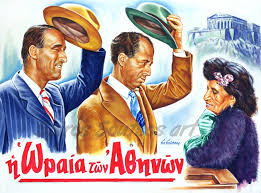 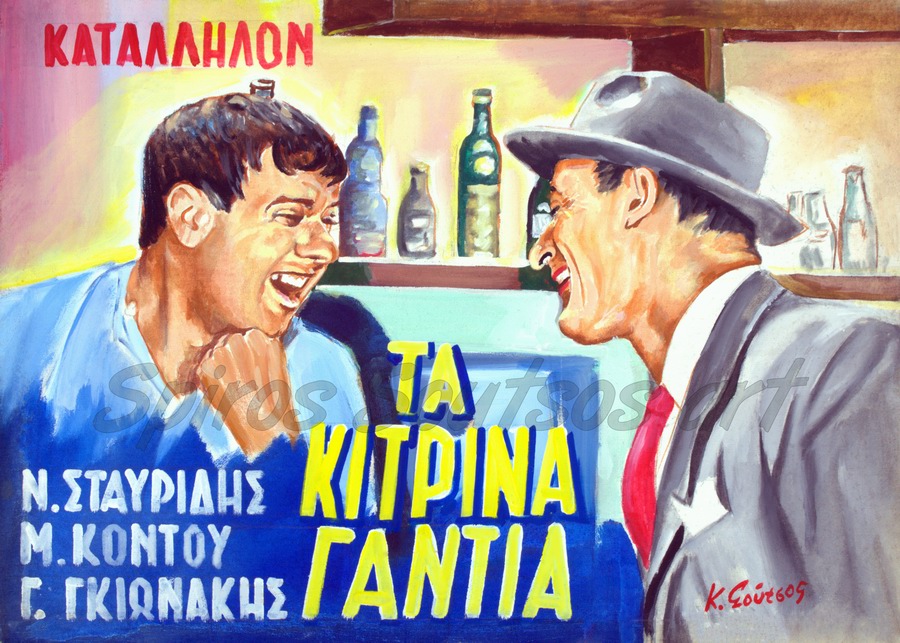 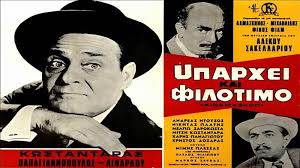 